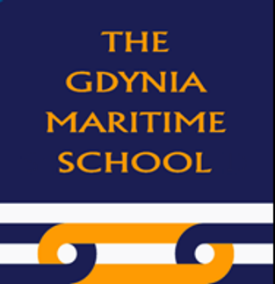 МОРСЬКА ШКОЛА В ҐДИНІвул. Польська, буд. 13 «а»81-339 ҐдиняЗАЯВКА1. ПОДАННЯ:Я прошу вступу до Морської школи в Ґдині за напрямком: ….......................................................Прізвище: …................................................... Імена….......................................................................Дата і місце народження: ….............................................................................................................Номер паспорта: …......................................... Номер PESEL: ….....................................................Імена батьків: ….................................................................................................................................Юридична адреса: …...........................................................................................................................Адреса проживання: ….......................................................................................................................Телефон: …..................................................... моб. телефон: ….......................................................Електронна пошта: …...........................................................Контактна особа у разі ДТП: ................................................... Телефон: .......................................«Заявляю, що всі наведені мною дані відповідають дійсності та закону. Мені відомо про кримінальну відповідальність за подання недостовірної заяви. При цьому я зобов’язуюсь надавати майбутні зміни протягом 7 днів з дня їхнього виникнення».…....................................................Підпис кандидатасторінка 1/42. CURRICULUM VITAE:Ім'я та прізвище: …....................................................................Освіта:…............................................................................................................................................................…............................................................................................................................................................…............................................................................................................................................................…............................................................................................................................................................Навички:…............................................................................................................................................................…............................................................................................................................................................…............................................................................................................................................................Знання мов:…............................................................................................................................................................…............................................................................................................................................................Документи, що стосуються напрямку навчання:…............................................................................................................................................................…............................................................................................................................................................…............................................................................................................................................................…............................................................................................................................................................Інтереси:…............................................................................................................................................................…............................................................................................................................................................сторінка 2/43. МОТИВАЦІЙНИЙ ЛИСТ:Керівництву Морської школи в Ґдині:…............................................................................................................................................................…............................................................................................................................................................…............................................................................................................................................................…............................................................................................................................................................…............................................................................................................................................................…............................................................................................................................................................…............................................................................................................................................................…............................................................................................................................................................…............................................................................................................................................................…............................................................................................................................................................…............................................................................................................................................................…............................................................................................................................................................…............................................................................................................................................................…............................................................................................................................................................…............................................................................................................................................................…............................................................................................................................................................…............................................................................................................................................................…............................................................................................................................................................…............................................................................................................................................................Лист має бути написано від руки та підписано власноручсторінка 3/4Інформаційне зауваженняПерсональні дані будуть опрацьовуватися ТОВ «Морська школа в Ґдині» з юридичною адресою: 
81-339 Ґдиня, вул. Польська, буд. 13 «а» (контакт з адміністратором даних: szkola@morska.edu.pl,
тел.: +48 58 621 75 41, +48 58 661 26 55) відповідно до ст. 13 Загального регламенту Європейського Парламенту та Ради (ЄС) від 27 квітня 2016 року з метою рекрутування/укладення договору. Отримувачами даних будуть виключно особи, уповноважені на це на підставі законодавчих актів. Термін зберігання даних обґрунтовується інтересами, які переслідує адміністратор. Ви маєте право на: отримання доступу до даних, їхнього виправлення, видалення, передання, обмеження опрацювання та подання скарги до наглядового органу. Надання даних є добровільним, однак відмова від їхнього надання може призвести до неукладення договору.Застереження про згодуНа підставі ст. 6 абз. 1 літ. «a» Загального регламенту Європейського парламенту та Ради (ЄС) від 27 квітня 2016 року, я даю згоду на опрацювання персональних даних з метою рекрутування/укладення договору ТОВ «Морською школою в Ґдині» з юридичною адресою: 81-339 Ґдиня, вул. Польська, буд. 13 «а», контакт з адміністратором даних: szkola@morska.edu.pl, тел.: +48 58 621 75 41, +48 58 661 26 55.___________________________________дата і підпис		сторінка 4/4